Delivery Note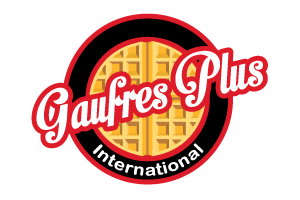 Delivery NoteOrder Date :July 08, 2014Shipping Date :July 08, 2014Sales Order :xxxxSales Person :NameBill ToShip ToCompany NameAddress1If Address2City, State, PINPhone: XXX-XXX-XXXXCompany NameAddress1If Address2City, State, PINPhone: XXX-XXX-XXXXSRItem CodeDescriptionQuantityUoM1xxxxItem Description5UoM2xxxxItem Description5UoMTransporter NameVehicle Dispatch DateTransporter NameJuly 08, 2014Received By :Received By :Received By :Name (Print)SignatureDate